Весенние каникулы 2019: «Москва. Любителям естествознания 1. Живые уроки»(4 дня/3ночи)Даты туров в Москве: 23.03-26.03; 24.03-27.03; 25.03-28.03; 26.03-29.03; 27.03-30.0301.05-04.05; 02.05-05.05; 03.05-06.05; 04.05-07.05.*Туроператор оставляет за собой право изменять порядок проведения экскурсий, а также на замену экскурсий на равноценные.СТОИМОСТЬ, руб./чел.:В стоимость включено: Ж/д проезд Екатеринбург – Москва – Екатеринбург, размещение в отеле 3*, завтраки (по числу ночей), 4 обеда, 3 ужина, экскурсии по программе тура, транспортное обслуживание в 1-й день – 8 часов, во 2-й день – 4 часа, в 4-й день – 8 часов, сопровождение группы.Конт. тел.: (343) 328-30-16, 377-77-26, 8-912-66-23-774 (И)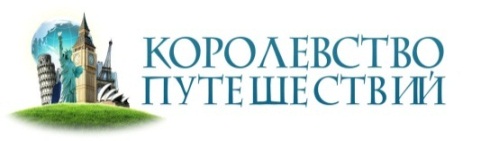 ООО «Королевство путешествий»620014, г. Екатеринбург, ул. Хомякова, д.2, оф.111Тел./факс: (343) 328-30-16 / 377-77-26www.kingtur.ru E-mail: mvt@kingtur.ru1 деньОтправление из Екатеринбурга. Ориентировочное время в пути 27-30 часов.Встреча группы с гидом на вокзале. Отправление на автобусе.Автобусная обзорная экскурсия «Лик современного города». Москва воплотила в себе лучшее черты мировых столиц, ее облик вполне гармонично сочетает историю и современность. Мы проедем по главным московским площадям. Полюбуемся московскими высотками. Посетим смотровую площадку на Воробьевых горах у стен МГУ, полюбовавшись видом Москвы, современным хромом Лужников и старинным белым камнем Новодевичьего монастыря. Величественная громада Москва-Сити, причудливость Моста Багратион, торжественность Поклонной горы.Обед.Экскурсия в музей Дарвина – это крупнейший естественно-научный музей Европы, где представлены жизнь древнего человека, родословная человека, история его появления на Земле, животный мир Земли, самые интересные обитатели материков, островов и океанов, теория эволюции, естественный и искусственный отбор, изменчивость и наследственность. Трансфер в отель. Размещение. Ужин. Ночь в отеле.2 деньЗавтрак.Встреча с гидом в холле отеля. Отправление на автобусе.Экскурсия в Центр занимательной науки «Живые системы». Интерактивная экспозиция музея посвящена биологии и рассказывает о том, как устроены мы и все живое вокруг. Здесь можно в буквальном смысле прикоснуться к самым сложным объектам в природе, к устройству живых систем. Экспозиция музея состоит из разделов, которые посвящены различным жизненно важным системам живых организмов, зала эволюции и зала с экзотическими животными и растениями Флорафариум.Обед.Посещение Московского зоопарка. Московский зоопарк - старейший в России, он был открыт в 1864 году. Сейчас территория зоопарка занимает около 22 га. Это уголок живой природы в самом центре города, Коллекция животных включает свыше 1000 видов и более 6000 экземпляров.  Животные содержатся в открытых вольерах и в павильонах, оформление которых отражает особенности естественной среды обитания и содержит дополнительную информацию по зоологии и охране природы.Экскурсия «Арбат-зеркало Москвы». Сформировавшийся во второй половине XVIII века Арбатский квартал Москвы, заселенный знатным, небогатым и интеллектуальным дворянством, современники называли «московским Сен-Жерменом». Пешеходная прогулка в Москве по территории этого бывшего «дворянского гнезда» включает не только сам километровый Арбат, но и «деревянно-каменное кружево» прилегающих к нему переулков. Площади Арбатская и Смоленская, респектабельная Пречистенка, более 10 переулков. Нас ждет гармония разностилья, загадочное и неповторимое «царство» классицизма, эклектики и модерна. Нет в Москве сравнимого с Арбатом района, с которым было бы связано столько славных имен литературной, художественной, театральной, музыкальной, медицинской и научной России.Ужин. Возвращение в отель. Ночь в отеле.3 деньЗавтрак. Встреча с гидом в холле отеля. Отправление на общественном транспорте.Экскурсия «Подземные дворцы - шедевры Московского метро» - необычная прогулка по подземному городу, рассказ об истории метро, его технической уникальности. Многие станции представляют собой настоящие дворцы с мраморными колоннами, скульптурами, мозаиками, витражами, интересным световым оформлением.  Московский метрополитен «в деталях». Экскурсия в Центр профориентации Московского метрополитена — это уникальное экспозиционно-выставочное пространство, наполненное историческими предметами, собраниями документов и фотографий — ровесниками эпохи, рассказывающими о крупнейшем транспортном предприятии Москвы, архитектурном шедевре, монументе героического подвига строителей и первопроходцев подземных пространств столицы.Экскурсия в Государственную Думу Российской Федерации.Обед.Экскурсия по территории Кремля. Кремль – это символ российской государственности, один из крупнейших архитектурных ансамблей мира, богатейшая сокровищница исторических реликвий, памятников архитектуры и искусства. Внешний осмотр дворцового ансамбля, соборов, Царь-пушки, Царь-колокола.Пешеходная Обзорная экскурсия «Сердце Родины». Каждый приезжающий в Москву обязательно должен побывать у стен легендарного Кремля. Маршрут проходит по Красной площади до Нулевого километра, Охотному ряду, Манежной площади. Обзорная информация по истории и архитектуре Кремля. Смотрим Храм Христа Спасителя, дом Пашкова, первый Московский Университет, Театральная площадь, ГУМ, Никольская улица. Прогулка по природно-ландшафтному парку «Зарядье» - это крупнейшая парковая зона в самом центре Москвы площадью 10,2 га. Основная идея парка - это «ландшафтный урбанизм»: четыре природные зоны с собственным микроклиматом (лес, северный ландшафт, степь и луга), сотни тысяч растений и умные технологии. Один из лучших видов на Кремль открывается со смотровой площадки «парящего» моста, который нависает над Москвой-рекой без опор. Вылет моста составляет 70 метров, а его высота над гладью воды – 13 метров.Ужин. Возвращение в отель. Ночь в отеле.4 деньЗавтрак. Освобождение номеров. Отправление на автобусе с вещами.Автобусная обзорная экскурсия «Разнообразие столицы». Район ВДНХ это одна из самых зелёных зон Москвы, соседствующая с уникальными историческими памятниками и архитектурными ансамблями. Тут соседствуют старый акведук и современная монорельсовая дорога, дворец Шереметьева и наш телевизионный дворец ТЦ Останкино. Гигантские оранжереи и чудесные цветники открывает нам Ботанический сад. Монумент Рабочий и колхозница перекликается с памятником Шарлю Де Голю у гостиницы Космос. Прогулка по Выставке достижений народного хозяйства — крупнейший экспозиционный, музейный и парковый комплекс в мире, одно из самых популярных общественных пространств столицы России. Ежегодно ее посещают порядка 25 млн гостей. ВВЦ – это уникальный объект ландшафтного дизайна, памятник садово-паркового искусства. Прогулка по территории познакомит нас с историческими павильонами, каждый из которых уникальное архитектурное чудо. Полюбуемся великолепными фонтанами. Экскурсия в Центр «Космонавтика и авиация». Весной 2018 года в обновленном павильоне открылся центр «Космонавтика и авиация». Масштабная экспозиция посвящена истории достижений отечественной космической отрасли. Выставочное пространство состоит из трех разделов. «КБ-1. Космический бульвар» с натурными экспонатами и полноразмерными макетами космических аппаратов демонстрирует реализованные проекты XX века и достижения отечественной космонавтики. Раздел «КБ-2. Конструкторское бюро» рассказывает об исследованиях медицины, биологии и астрономии в космической сфере. «КБ-3. Космодром будущего» повествует о современном изучении космоса и о развитии технологий, межгалактических прогнозах футурологов и фантастов. Здесь можно также опробовать игровые симуляторы и посетить 5D-кинотеатр «Космическая сфера». ИЛИ Экскурсия в Политехнический музей (экспозиция «Россия делает сама» на ВДНХ). На время реконструкции исторического здания Политехнического музея на территории ВДНХ открылась временная экспозиция музея. Экспозиция рассказывает о легендарных российских ученых прошлого и настоящего, знаменитых и малоизвестных научных и технических разработках разных лет и экспериментах. Над созданием экспозиции работали ученые, журналисты, дизайнеры, художники из разных городов нашей страны.По запросу за дополнительную плату. * Посещение Москвариума (зона аквариума) Территория Аквариума занимает свыше 12 000 кв.м., на которых установлено 80 огромных, специально спроектированных аквариумов и бассейнов. Экспозиция длиной в 600 метров с совокупным объёмом воды 3000 куб.м. Обед. Трансфер на вокзал.Количество человек31+344+4Стоимость на 1 человека1495013950